Регистрационный №_______ЗАЯВЛЕНИЕ.Прошу принять моего ребенка _____________________________________________________________________________(Ф.И.О., полностью, отчество – при наличии)дата рождения ребенка «______»_________________20____г.реквизиты  свидетельства о рождении  ребенка _____________________________________________________________________________________________________________________________(серия, номер, кем выдано, дата выдачи)Адрес места жительства (место пребывания,  место фактического проживания) ребенка___________________________________________________________________________________________на обучение по образовательной  программе  дошкольного образования,     осуществляемое на ______________________языке,      родном языке_________________в группу ________________ направленности  для детей  в  возрасте  от ______до_______лет.,________________  с режимом пребывания______________________________дня    с «_______»____________20____г.	Наличие потребности в обучении ребенка по адаптированной образовательной программе дошкольного образования _____________                                                                  (да/нет)Наличие   потребности в создании специальных условий для организации обучения и воспитания ребенка – инвалида в соответствии с индивидуальной программой реабилитации ребенка- инвалида ________                          (да/нет)Фамилия, имя, отчество родителей (законных представителей) ребенка: мать ________________________________________________________________________ (Ф.И.О. полностью, отчество – при наличии)адрес электронной почты___________________________ телефон____________________отец ________________________________________________________________________(Ф.И.О. полностью, отчество – при наличии)адрес электронной почты_____________________________ телефон__________________законный представитель _______________________________________________________(Ф.И.О. полностью, отчество – при наличии)адрес электронной почты_________________________ телефон_____________________ реквизиты документа, подтверждающего установление опеки (при наличии)_____________________________________________________________________Достоверность и полноту указанных сведений подтверждаю. ____________________________              ________________(подпись законного представителя - матери)                   (расшифровка подписи) ____________________________               ________________ (подпись законного представителя - отца)                        (расшифровка подписи)            С Уставом, лицензией на осуществление образовательной деятельности, образовательной программой МАДОУ «Детский сад №18» и другими документами, регламентирующими организацию и осуществление образовательной деятельности, правами и обязанностями обучающихся, размещенными на информационном стенде и официальном сайте МАДОУ № 18 в информационно – телекоммуникационной сети Интернет, ознакомлен(а).__________________________             ___________________________ (подпись законного представителя - матери)                           (расшифровка подписи) ___________________________           ___________________________ (подпись законного представителя - отца)                                (расшифровка подписи)            В соответствии с Федеральным законом от 27.07.2006 №152-ФЗ «О персональных данных» даю свое согласие на обработку моих персональных данных и персональных данных моего ребенка_________________________________________________________           Указанных в заявлении, а также их передачу в электронной форме по открытым каналам связи сети Интернет в государственные и муниципальные органы и использование в целях предоставления образовательной услуги согласно действующему законодательству. Настоящее согласие может быть отозвано мной в письменном форме и действует до даты подачи мной заявления об отказе. _____________________________ ________________дата «_____» __________ 20____г. (подпись законного представителя - матери)    (расшифровка подписи) _____________________________ _______________ дата «_____» __________ 20____г. (подпись законного представителя - отца)       (расшифровка подписи) «____» ________________20___г.Заведующему муниципальным автономным  дошкольным образовательным учреждением«Детский сад № 18 «Ладушки» города Гая Оренбургской областиБородиной     Ларисе    Юрьевне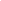 ______________________________________________________________________________________________Ф.И.О. (последнее при наличии)  родителя (законного представителя) полностью)____________________________________________________(Наименование и реквизиты документа, удостоверяющего____________________________________________________личность родителя (законного представителя) ребенка____________________________________________________(серия, номер, кем выдан, дата выдачи)